Круг детского чтенияФамилия, имя, отчество авторов:  Гарева Татьяна Александровна,Медведева Людмила НиколаевнаМесто работы: ГОУ Детский Сад компенсирующего вида № 471 (Юрьевский переулок дом 8-а)Контактные телефоны: рабочий -360-17-23, мобильный (личный) 8-915-291-99-79Детская литература – это искусство. Как искусству ей свойственно выражение обобщённых идей в яркой форме – в конкретных образах. Сказки, рассказы, стихи формируют художественный вкус, повышают культурный уровень ребёнка. К.И. Чуковский отмечал: «Ребёнок понимает по- своему, и даже, если он при этом ошибается, его впечатления настолько ярки и образны, что нет необходимости их приземлять».К.Д. Ушинский подчёркивал, что литература должна ввести ребёнка «в мир народной мысли, народного чувства, народной жизни, в область народного духа» .  Это произведения устного народного творчества : загадки, считалки, пословицы, поговорки. При знакомстве с произведениями устного народного творчества мы совершенствуем высшие психические функции: слухоречевую, зрительную память, произвольное внимание, творческое мышление, обогащаем лексику, развиваем фразеологический словарь, формируем навыки грамматически правильной речи. Ещё до года малыш начинает слушать первые потешки, песенки, рассматривать их в книжных иллюстрациях. В этом возрасте его интересуют ритмы, интонация.Необходимо отметить и колоссальное влияние произведений устного народного творчества для умственного развития дошкольников. Главная задача родителей – знать о литературных склонностях своего малыша, чтобы совершенствовать их.Важно отметить, что совместное чтение способствует становлению тёплых эмоциональных отношений матери и ребёнка.Во время чтения художественной литературы обратите внимание на следующие рекомендации:Читайте с выражением, меняя интонацию в зависимости от персонажаКак можно чаще показывайте иллюстрацию к тексту. Это повышает интерес у ребёнкаУберите из поля зрения игрушки и предметы, которые отвлекают вашего ребёнка. Постарайтесь читать в тихой, спокойной обстановке.Читайте вслух всю жизнь! Эта потребность формирует у вашего ребёнка интерес к чтениюДетские книги должны находится в доступном для малыша местеЗапишитесь в детскую библиотеку, предоставьте ребёнку участвовать в выборе книгПомните: ДОШКОЛЬНЫЙ ВОЗРАСТ – БЛАГОПРИЯТНОЕ ВРЕМЯ ДЛЯ ПРИОБЩЕНИЯ РЕБЁНКА К ХУДОЖЕСТВЕННОЙ ЛИТЕРАТУРЕ!Учим с детьми потешки, стихи, загадки , переносим их  в детское творчество, в технику оригами.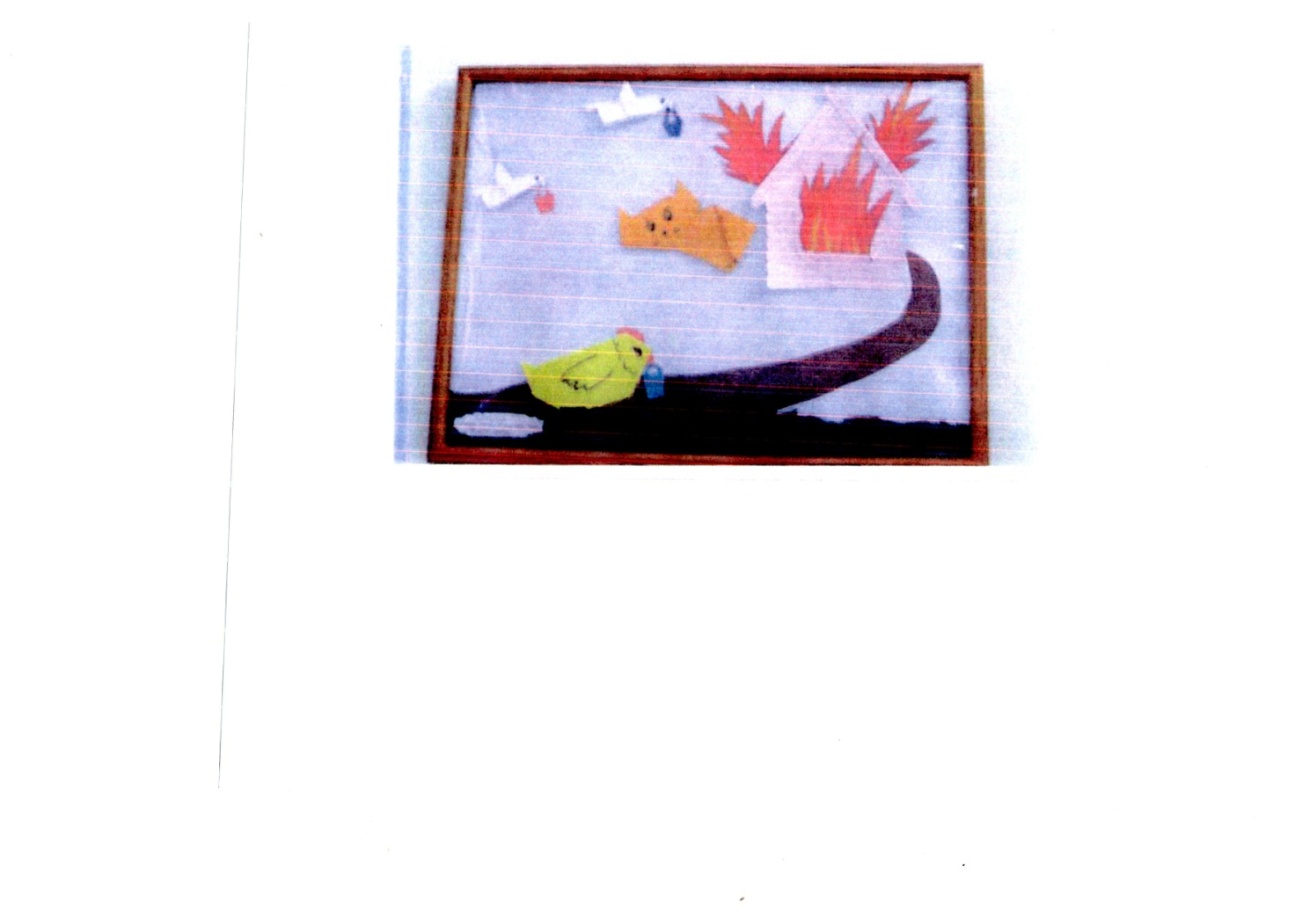 В круг детского чтения следует включать книги , разнообразные по темам и жанрам.Ребёнку нужно открывать богатство жанров литературы. Это позволит, с одной стороны, формировать у дошкольника широту читательских интересов, а с другой – избирательность, индивидуальность литературных пристрастий.Родителям необходимо обращать внимание не только на содержание произведения, но и на выразительные средства языка – сказки, рассказа и других произведений художественной литературы.Дети любят сказки, народные и авторские. Сказка вызывает у дошкольника любовь и стойкий интерес своей динамичностью, яркостью образов, загадочностью, неограниченными возможностями для фантазирования, игры ума.Познавательные книги о труде, о технике, о вещах, о природе вошли в детскую литературу. Они позволяют раскрывать детям многогранность мира, в котором они живут, в образной форме показывать сущность явлений, подготавливают научное миропонимание.Стихи С.Я. Маршака о создании вещей «Откуда стол пришёл», «Книжка про книжку».К.Д. Ушинский «Как рубашка в поле выросла». Энциклопедическая книга Житкова «Что я видел».Детская книга создала особый тип книги – весёлую книгу для детей.Она открывает детям смешное в жизни, воспитывает ценные качества – умение шутить и смеяться.Произведения К.И. Чуковского, Н.Н. Носова, В.Г. Сутеева, С.Я. Маршака, Э.Н. Успенского и другие.Жанровое и тематическое многообразие детской литературы даёт возможность формировать у детей индивидуальные читательские интересы и склонности.Круг детского чтения рассчитан на пополнение литературного кругозора детей, повышения их начитанности.Неоднозначные по замыслу, многоплавные и многослойные , проникнутые тонким юмором и иронией, они привлекают внимание ребёнка не только забавностью сюжета, но и глубокой мыслью, которую надо почувствовать и понять и раскрыв которую маленький читатель испытывает удовлетворение.В центре внимания современных писателей внутренний мир взрослого и ребёнка, мир переживаний, разнообразных отношений и чувств.Это свойственно книгам Р. Погодина, И. Токмаковой, Э.Успенского и других авторов.Детские писатели ставят детей перед необходимостью осознавать нравственные истины, выбирать линию поведения, занимать правильную позицию по отношению к другим людям, вещам, природе.У старших дошкольников проявляется устойчивый интерес к «толстой» книге.Это хрестоматия, произведения отечественных и зарубежных писателей.Уважаемые родители!Помните, что книга – ваш хороший собеседник и лучший друг! РЕБЁНОК НАЧАЛ ЗАИКАТЬСЯ…РЕКОМЕНДАЦИИ СПЕЦИАЛИСТАЗаикание – одно из распространённых нарушений речи среди детей дошкольного возраста. Оно трудно устранимо, травмирует психику ребёнка, тормозит его нормальное воспитание и развитие, затрудняет общение с окружающими. Чаще всего заикание диагностируется в возрасте от двух до пяти лет. Это период активного формирования фразовой речи, мышления и координации речевых движений. Речь в этом возрасте является наиболее уязвимой областью высшей нервной деятельностью. Примечателен тот факт, что мальчики страдают этим речевым нарушением чаще, чем девочки.Вероятность возникновения заикания увеличивается:-если заикается кто-то из родственников-при частых респираторных заболеваниях-при нарушениях внимания-вследствие психической травмы-у аллергиков.На начальной стадии (до двух месяцев) заикание может протекать незаметно и сопровождаться лёгкими запинками.Советы маме:-вводим режим ограничения речевого общения. Посещение дошкольного учреждения, массовых мероприятий –ПРОТИВОВОКАЗАНО!-Консультация психоневролога -Приготовьте травяной настой: листья мяты, зверобоя, пустырника, шалфея, валерианы пропустите через мясорубку и залейте кипятком. Это успокоительное, общеукрепляющее средство.       -Полезны ванны с морской солью перед сном.        -Исключите компьютерные игры      -Организуйте дневной сон. Ваш ребёнок может провести послеобеденное время,      слушая    знакомую пластинку.     -Полезно научить заикающегося ребёнка читать по слогам. Овладение техникой чтения     по слогам нормализует ритм устной речи.     -Можно перевести ребёнка на шёпотную речь.     Этот щадящий режим  рекомендуется соблюдать 10 -12 дней. После этого необходимо      комплексная медико-психолого-педагогическая терапия.   Помните: речевое нарушение легче предупредить в начальной стадии, чем  исправить сформировавшиеся навыки!